________________________________________________________________________________________________________________________________________________ ________________________________________________________________________________________________H.       I.      J.      K.      L.     M.     N.      O.      P.     Q.      R.      S.      T.      U.      V.______________________________________________________________________________________________________________________________________________________________________________________________________________________________________________________________________________________________________________________________________________________________________________________________________________________________________________________________________________________________________________________________     W.      X.      Y.        Z. 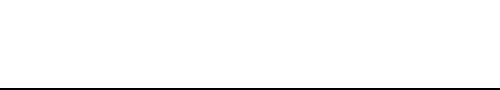  _______________________ _______________________납성분 페인트 공개1978 년 이전에 지어진 주택에 납페인트 및 / 또는 납성분 페인트의 위험 경고문에 납을 주성분으로 한 페인트가 함유되어 있을수 있다는 정보를 공개 해야합니다. 페인트, 페인트 조각 및 먼지로 인한 납은 제대로 관리되지 않으면 건강에 해를 끼칠 수 있습니다. 납 노출은 특히 어린이와 임산부에게 해롭습니다. 1978 년 이전에 지어진 주택을 임대하기 전에 임대주는 거주지에 알려진 납성분 페인트 및 / 또는 납성분 페인트 위험의 존재를 공개해야합니다. 임차인은 또한 납 중독 예방에 관해 연방에서 승인받은받아야합니다.   ___________________________